МИНИСТЕРСТВО  КУЛЬТУРЫ СВЕРДЛОВСКОЙ ОБЛАСТИ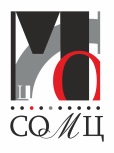 ГОСУДАРСТВЕННОЕ БЮДЖЕТНОЕ УЧРЕЖДЕНИЕ КУЛЬТУРЫ СВЕРДЛОВСКОЙ ОБЛАСТИ «МЕТОДИЧЕСКИЙ ЦЕНТР ПО ХУДОЖЕСТВЕННОМУ ОБРАЗОВАНИЮ»620004,  г. Екатеринбург, ул. Малышева, 101, офис 538             тел. 8 (343) 372-79-70, факс 8 (343) 372-79-66, e-mail: somc@somc.ruПриложениеТребования к оформлению статьиМатериалы принимаются по электронной почте conference.rf@yandex.ru  в виде прикрепленного файла с указанием в строке «тема» ФИО автора.Текст набирается в редактореWord -7.0, 8.0, 10.0. (формат «.doc»). Размер бумаги – А 4, ориентация – книжная. Шрифт – TimesNewRoman. Кегль – 14. Все поля по 2,5 см. Абзац – отступ первой строки – 1,25 см. Межстрочный интервал – полуторный, выравнивание по ширине. Номера страниц не проставляются. Не допускается использование графиков, схем, рисунков и таблиц.Список литературы оформляется согласно по ГОСТу 7.1-2008. Ссылки на литературу оформляются в тексте в квадратных скобках на соответствующий источник списка литературы после цитаты.Полное название статьи размещается по центру прописными буквами жирным шрифтом. Далее – инициалы и фамилия автора. Следующей строкой под фамилией указывается вуз, название города. Третьей строкой – электронный адрес автора. Фамилия, имя, отчество, вуз, город и эл. адрес обозначаются курсивом. Затем размещаются аннотация и ключевые слова. Расстояние между заголовком и текстом – 2 межстрочных интервала. ПСИХОЛОГО-ПЕДАГОГИЧЕСКОЕ СОПРОВОЖДЕНИЕ СЕМЕЙ, ИМЕЮЩИХ ДЕТЕЙ С СИНДРОМОМ ДАУНАА.В. ПетроваУрГПУ, г. Екатеринбургpetrova@yandex.ruАннотация. До 5 предложений.Ключевые слова: 3-4 словаТекст статьи………………… ЛИТЕРАТУРА1. Нестерова, Г. Ф. Психолого-социальная работа с инвалидами. Абилитация при синдроме Дауна. – М. : Речь, 128 с.2. Одинокова, Г. Ю. Особенности взаимодействия в паре «мать-ребенок раннего возраста с синдромом Дауна  // Дефектология. – 2012. – № 1 . – С. 77-88.